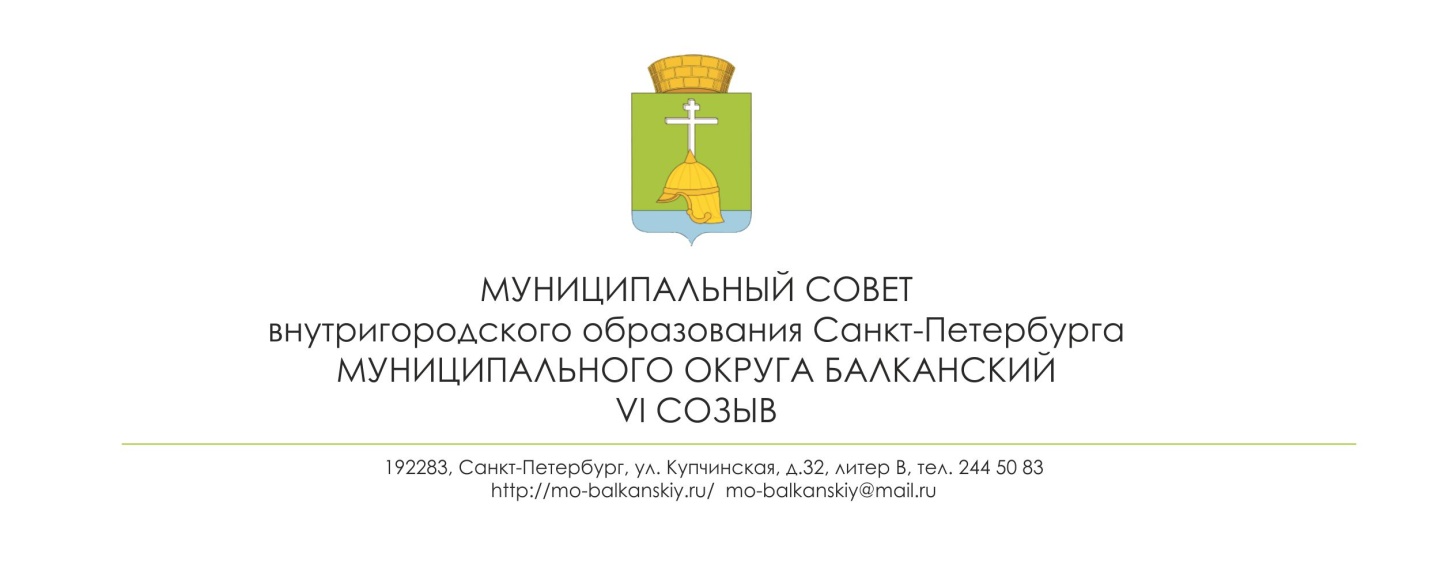 ПРОЕКТ11.02.2020	                      №Об официальном опубликовании проекта решения о внесении изменений  в Устав внутригородского муниципального образования Санкт-Петербурга муниципального округа БалканскийВ соответствии с частью 4 статьи 44 Федерального закона от 06.10.2003 № 131-ФЗ «Об общих принципах организации местного самоуправления в Российской Федерации», пунктом 2 статьи 34 Закона Санкт-Петербурга от 23.09.2009 № 420-79 «Об организации местного самоуправления в Санкт-Петербурге», Уставом внутригородского муниципального образования Санкт-Петербурга муниципального округа Балканский, муниципальный совет   РЕШИЛ:1. Произвести официальное опубликование проекта решения «О внесении изменений  в Устав внутригородского муниципального образования Санкт-Петербурга муниципального  округа Балканский» в печатном издании муниципального образования – газете «Купчинские просторы», согласно Приложению.2.Настоящее решение вступает в силу со дня принятия.3. Опубликовать настоящее решение в печатном издании муниципального образования - газете «Купчинские просторы».4.Контроль за выполнением решения возложить на Главу муниципального образования - председателя муниципального совета Лебедева С.А.Глава муниципального образования –председатель муниципального совета                                                            С.А. Лебедев Приложение к решению МС МО Балканский от 11.02.2020 № ПРОЕКТ РЕШЕНИЕ О внесении изменений  в Устав внутригородского муниципального образования Санкт-Петербурга муниципального округа БалканскийВ целях приведения Устава внутригородского муниципального образования Санкт-Петербурга муниципального округа Балканский в соответствие с Федеральным законом от 06.10.2003 N 131-ФЗ «Об общих принципах организации местного самоуправления в Российской Федерации», Законом Санкт-Петербурга от 23.09.2009 N 420-79 «Об организации местного самоуправления в Санкт-Петербурге», муниципальный советРЕШИЛ:1. Внести в Устав внутригородского муниципального образования Санкт-Петербурга муниципального округа Балканский изменение, исключив пункт 29 статьи 4 Устава. 2. Главе муниципального образования - председателю муниципального совета С.А. Лебедеву направить настоящее решение для государственной регистрации в Главное управление Министерства юстиции Российской Федерации по Санкт-Петербургу в течение 15 дней со дня принятия решения.3. Настоящее решение вступает в силу после государственной регистрации в Главном управлении Министерства юстиции Российской Федерации по Санкт-Петербургу со дня его официального опубликования в муниципальной газете «Купчинские просторы».4. Контроль выполнения решения возложить на Главу муниципального образования - председателя муниципального совета С.А. Лебедева.Глава муниципального образования -	председатель муниципального совета	                                                              С.А. Лебедев